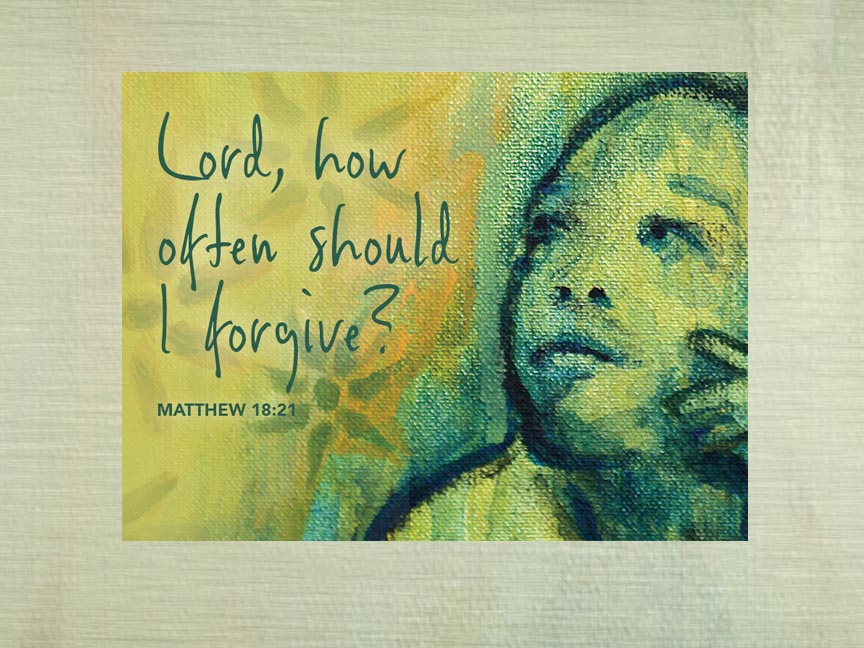 Complete Worship FolderSeptember 13, 20208:00am & 10:30amASCENSION LUTHERAN CHURCH8695 Gratiot Road   Saginaw, MI  48609   (989)781-2170Email address: ascensionlc@sbcglobal.netJulie Bailey, Pastor       Sunday Worship 8:00am & 10:30am Wednesday Worship 7:00pmFifteenth Sunday after Pentecost                                                                                     September 13, 2020Welcome and Announcements Confession and ForgivenessP: Blessed be the holy Trinity, ☩ one God, who creates, redeems, and sustains us and all of creation.C: Amen.P: Let us confess our sin in the presence of God and of one another.Silence is kept for reflection.P: Faithful God, have mercy on us. We confess that we are captive to sin and cannot free ourselves. We turn from your loving embrace and go our own ways. We pass judgment on one another before examining ourselves. We place our own needs before those of our neighbors. We keep your gift of salvation to ourselves. Make us humble, cast away our transgressions, and turn us again to life in you through Jesus Christ, our Savior and Lord. C: Amen.P: God hears the cries of all who call out in need, and through his death and resurrection, Christ has made us his own. Hear the truth that God proclaims: Your sins are forgiven in the name of ☩ Jesus Christ. Led by the Holy Spirit, live in freedom and newness to do God’s work in the world.C: Amen.GreetingP: The grace of our Lord Jesus Christ, the love of God, and the communion of the Holy Spirit be with you all.                      C: And also with you.Prayer of the Day P: Let us pray...O Lord God, merciful judge, you are the inexhaustible fountain of forgiveness. Replace our hearts of stone with hearts that love and adore you, that we may delight in doing your will, through Jesus Christ, our Savior and Lord.C: Amen.First Reading: Genesis 50:15-2115Realizing that their father was dead, Joseph’s brothers said, “What if Joseph still bears a grudge against us and pays us back in full for all the wrong that we did to him?” 16So they approached Joseph, saying, “Your father gave this instruction before he died, 17‘Say to Joseph: I beg you, forgive the crime of your brothers and the wrong they did in harming you.’ Now therefore please forgive the crime of the servants of the God of your father.” Joseph wept when they spoke to him. 18Then his brothers also wept, fell down before him, and said, “We are here as your slaves.” 19But Joseph said to them, “Do not be afraid! Am I in the place of God? 20Even though you intended to do harm to me, God intended it for good, in order to preserve a numerous people, as he is doing today. 21So have no fear; I myself will provide for you and your little ones.” In this way he reassured them, speaking kindly to them.L: The word of the Lord.C: Thanks be to God!Second Reading: Romans 14:1-121Welcome those who are weak in faith, but not for the purpose of quarreling over opinions. 2Some believe in eating anything, while the weak eat only vegetables. 3Those who eat must not despise those who abstain, and those who abstain must not pass judgment on those who eat; for God has welcomed them. 4Who are you to pass judgment on servants of another? It is before their own lord that they stand or fall. And they will be upheld, for the Lord is able to make them stand. 5Some judge one day to be better than another, while others judge all days to be alike. Let all be fully convinced in their own minds. 6Those who observe the day, observe it in honor of the Lord. Also those who eat, eat in honor of the Lord, since they give thanks to God; while those who abstain, abstain in honor of the Lord and give thanks to God. 7We do not live to ourselves, and we do not die to ourselves. 8If we live, we live to the Lord, and if we die, we die to the Lord; so then, whether we live or whether we die, we are the Lord’s. 9For to this end Christ died and lived again, so that he might be Lord of both the dead and the living. 10Why do you pass judgment on your brother or sister? Or you, why do you despise your brother or sister? For we will all stand before the judgment seat of God. 11For it is written, “As I live, says the Lord, every knee shall bow to me, and every tongue shall give praise to God.” 12So then, each of us will be accountable to God.L: The word of the Lord.C: Thanks be to God!P: The Holy Gospel according to Matthew, the eighteenth chapter.C: Glory to you, O Lord.Gospel: Matthew 18:21-3521Peter came and said to [Jesus], “Lord, if another member of the church sins against me, how often should I forgive? As many as seven times?” 22Jesus said to him, “Not seven times, but, I tell you, seventy-seven times. 23“For this reason the kingdom of heaven may be compared to a king who wished to settle accounts with his slaves. 24When he began the reckoning, one who owed him ten thousand talents was brought to him; 25and, as he could not pay, his lord ordered him to be sold, together with his wife and children and all his possessions, and payment to be made. 26So the slave fell on his knees before him, saying, ‘Have patience with me, and I will pay you everything.’ 27And out of pity for him, the lord of that slave released him and forgave him the debt. 28But that same slave, as he went out, came upon one of his fellow slaves who owed him a hundred denarii; and seizing him by the throat, he said, ‘Pay what you owe.’ 29Then his fellow slave fell down and pleaded with him, ‘Have patience with me, and I will pay you.’ 30But he refused; then he went and threw him into prison until he would pay the debt. 31When his fellow slaves saw what had happened, they were greatly distressed, and they went and reported to their lord all that had taken place. 32Then his lord summoned him and said to him, ‘You wicked slave! I forgave you all that debt because you pleaded with me. 33Should you not have had mercy on your fellow slave, as I had mercy on you?’ 34And in anger his lord handed him over to be tortured until he would pay his entire debt. 35So my heavenly Father will also do to every one of you, if you do not forgive your brother or sister from your heart.”P: This is the gospel of our Lord.C: Praise to you, O Christ.SermonHymn of Response: “God, When Human Bonds are Broken” ELW 603				God, when human bonds are broken and we lack the love or skill				to restore the hope of healing, give us grace and make us still.				Through that stillness, with your Spirit come into our world of stress,				for the sake of Christ forgiving all the failures we confess.				You in us are bruised and broken: hear us as we seek release				from the pain of earlier living; set us free and grant us peace.Send us, God of new beginnings, humbly hopeful into life.				Use us as a means of blessing: make us stronger, give us faith.				Give us faith to be more faithful, give us hope to be more true,				give us love to go on learning: God, encourage and renew!                                                                                One LicenseApostles’ Creed   I believe in God, the Father almighty,	creator of heaven and earth.I believe in Jesus Christ, his only Son, our Lord.	He was conceived by the power of the Holy Spirit		and born of the virgin Mary.	He suffered under Pontius Pilate, was crucified, died, and was buried.	He descended into hell. On the third day he rose again.	He ascended into heaven, and is seated at the right hand of the Father.	He will come again to judge the living and the dead.I believe in the Holy Spirit,	the holy catholic Church,	the communion of saints,	the forgiveness of sins,	the resurrection of the body,	and the life everlasting. Amen.The Prayers of the Children of GodEach petition ends…Lord, in your mercy.Congregation responds…Hear our prayer.Offering PrayerP: Let us pray...Blessed are you, O God, maker of all things. You have set before us these gifts of your good creation. Prepare us for your heavenly banquet, nourish us with this rich food and drink, and send us forth to set tables in the midst of a suffering world, through the bread of life, Jesus Christ, our Savior and Lord.C: Amen. ThanksgivingLord’s PrayerOur Father, who art in heaven, hallowed be thy name, thy kingdom come, thy will be done, on earth as it is in heaven. Give us this day our daily bread; and forgive us our trespasses, as we forgive those who trespass against us; and lead us not into temptation, but deliver us from evil. For thine is the kingdom, and the power, and the glory, forever and ever. Amen.BlessingP: Almighty God, Father, ☩ Son, and Holy Spirit, bless you and lead you into the way of truth and life.C: Amen.Dismissal	P:  Go in peace. Remember the poor.C:  Thanks be to God.Dismissal Video: “Reckless Love”Invitation/Distribution of Holy CommunionFrom Sundays and Seasons.com. Copyright 2020 Augsburg Fortress. All rights reserved. Reprinted by permission under Augsburg Fortress Liturgies Annual License #26501. New Revised Standard Version Bible, copyright 1989, Division of Christian Education of the National Council of the Churches of Christ in the United States of America. Used by permission. All rights reserved.                 